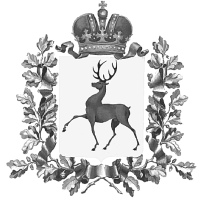 АДМИНИСТРАЦИЯ ГОРОДСКОГО ОКРУГА НАВАШИНСКИЙ НИЖЕГОРОДСКОЙ ОБЛАСТИПОСТАНОВЛЕНИЕ14.09.2023                                                                                       № 829Об утверждении положения о порядке информирования населенияоб установке дорожного знака или нанесении разметкина автомобильных дорогах местного значения, расположенныхв границах администрации городского округа НавашинскийВ соответствии с Федеральным законом от 06.10.2003 № 131-ФЗ «Об общих принципах организации местного самоуправления в Российской Федерации», ч.3 ст. 21 Федерального закона от 10.12.1995 № 196-ФЗ «О безопасности дорожного движения», постановлением Правительства РФ от 23.10.1993 № 1090 «О Правилах дорожного движения», администрация городского округа Навашинский  п о с т а н о в л я е т:1. Утвердить прилагаемое Положение о порядке информирования населения об установке дорожного знака или нанесения разметки на автомобильных дорогах местного значения, расположенных в границах администрации городского округа Навашинский.2. Настоящее постановление вступает в силу со дня официального опубликования в газете «Приокская правда» и подлежит размещению на официальном сайте органов местного самоуправления городского округа Навашинский Нижегородской области в информационно-телекоммуникационной сети "Интернет".3. Контроль за исполнением настоящего постановления возложить на заместителя главы администрации, директора департамента О.М. Мамонову.Глава местного самоуправления                                         Т.А.БерсеневаУТВЕРЖДЕНОпостановлениемадминистрации городскогоокруга Навашинскийот 14.09.2023 г. № 829ПоложениеО порядке информирования населения об установке дорожногознака или населения разметки на автомобильных дорогахместного значения, расположенных в границах администрации городского округа Навашинский1. Порядок информирования населения об установке дорожных знаков или нанесения разметки на автомобильных дорогах местного значения, расположенных в границах администрации городского округа Навашинский, запрещающих въезд всех транспортных средств в данном направлении, остановку или стоянку транспортных средств, либо обозначающих дорогу или проезжую часть с односторонним движением, либо выезд на такую дорогу или проезжую часть, разработан в целях обеспечения безопасности дорожного движения на указанных дорогах на основании Федерального закона от 06.10.2003 № 131-ФЗ «Об общих принципах организации местного самоуправления в Российской Федерации», а также Федерального закона от 10.12.1995 № 196-ФЗ «О безопасности дорожного движения».2. Задачами настоящего Порядка являются: охрана жизни, здоровья и имущества граждан, участников дорожного движения, защита их прав и законных интересов, а также защита интересов общества путем предупреждения дорожно-транспортных происшествий, снижения тяжести их последствий на автомобильных дорогах местного значения, расположенных в границах муниципального образования администрации городского округа Навашинский.3. Не позднее чем за двадцать календарных дней до установки дорожных знаков (утвержденных постановлением Правительства РФ от 23.10.1993 № 1090 «О Правилах дорожного движения») или нанесения разметки (выполняющей функции этих знаков), запрещающих въезд всех транспортных средств в данном направлении (знак 3.1), который может быть применен совместно с табличками 8.4.1 - 8.4.8, 8.5.1 - 8.5.7 и 8.4.9 - 8.4.16, остановку или стоянку транспортных средств (знаки: 3.27, 3.28, 3.29, 3.30) либо обозначающих дорогу или проезжую часть с односторонним движением либо выезд на такую дорогу или проезжую часть (знаки: 5.5, 5.7.1, 5.7.2), граждане информируются о введении соответствующего запрета и (или) изменении схемы организации дорожного движения, а также о причинах принятия такого решения на автомобильных дорогах местного значения, расположенных в границах муниципального образования администрации городского округа Навашинский.4. Информирование осуществляется в установленные п. 3 настоящего Порядка сроки посредством:- размещения информации на информационных табло (стендах) размещенных                       в общедоступных местах на дороге вблизи от места установки соответствующих дорожных знаков или нанесения разметки;- размещения информации на официальном портале органов местного самоуправления администрации городского округа Навашинский в информационно-телекоммуникационной сети «Интернет»;- опубликования информации в средствах массовой информации, официальном печатном издании администрации городского округа Навашинский и (или) информационном бюллетене органа местного самоуправления городского округа Навашинский.В качестве дополнительных источников могут использоваться иные источники, способствующие информированию населения об установке дорожного знака или нанесения разметки.5. Ответственным за информирование населения об установке дорожного знака или нанесения разметки является заместитель главы, директор департамента О.М.Мамонова.